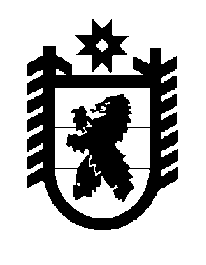 Российская Федерация Республика Карелия    ПРАВИТЕЛЬСТВО РЕСПУБЛИКИ КАРЕЛИЯПОСТАНОВЛЕНИЕот  16 ноября 2011 года № 310-Пг. ПетрозаводскОб утверждении перечня профессий, занятие которыми дает право на приобретение охотничьего огнестрельного оружия с нарезным стволом на территории Республики КарелияВ соответствии со статьей 13 Федерального закона от 13 декабря             1996 года № 150-ФЗ "Об оружии" Правительство Республики Карелия            п о с т а н о в л я е т:Утвердить прилагаемый перечень профессий, занятие которыми дает право на приобретение охотничьего огнестрельного оружия с нарезным стволом на территории Республики Карелия.           ГлаваРеспублики Карелия                                                                     А.В. НелидовПереченьпрофессий, занятие которыми дает право на приобретение охотничьего огнестрельного оружия с нарезным стволом на территории Республики КарелияЕгерьГлавный охотоведОхотовед_____________Утвержден постановлением Правительства Республики Карелия           от 16 ноября 2011 года № 310-П